School of Science and Technology 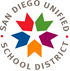 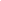 San Diego Unified School DistrictSSC Meeting  Regular Meeting15 April 2021   Convened at  5:09 pm MEMBERS PRESENT:	    	Other:  Meeting Adjourned at  5:56   pm.Minutes recorded by F. DelCarmen and  S. RicoStephanie A. Rico, signed SSC ChairpersonXFrancisca Del Carmen-AguilarPrincipal  XHunter HayesStudentXStacey SimpsonVice Principal XEmmett HayesStudent XSkye Cooke PinonClassroom Teacher XKenneth Irwin Student X Stephanie Rico Classroom Teacher (Chair)AbsentArthur ScottParentXJaqueline RiversClassroom Teacher XMindy Hayes Parent XDaniel Rubin, Classroom TeacherAbsentAnissa ChavarriaStudentXClaudia Hardin, community member (non-voting)  ItemDescription/ActionsMeeting SummaryCall to OrderSSC Chair: Dr. Rico5:09 PM Roll CallSSC Chair: Dr. RicodoneApproval Minutes 3/18/21SSC Chair: Dr. RicoMotioned by: M. Hayes2nd by: E. HayesMotion Approved unanimously.Addition/ Changes to AgendaDr. RicoItem to be Added Membership: Community MemberMotion to Add to Agenda S. Rico2nd by: S. SimpsonMotion Approved: unanimouslyItem: Membership Community MemberMotion Made: S. Simpson to Replace Arthur Scott with Claudia Hardin2nd by: M. HayesDiscussion:  J. Rivers important to try to get parents to participate in SSC, focus on advertising for next yearS. Rico reminded everyone that SSC would need to be balanced in membership Motion Approved Unanimously.  Public Comment SSC Chair: Dr. RicoS.Rico excited to be back in school even with hybrid J. Rivers shared the challenge of noise feedback in the classroom, shared the windmill project students participated in. D. Rubin shared easier to participate in zoom for students that are presentBudget Issues: Simpson/DelCarmenBudget Items over $500 dollars require opening budget strings: CSI ($166,974.49)Item 1: 4491 line needs SSC vote/approval    See this orderItem 2: Move $5000 from Travel Conference(5207) to 4491Item 3: Open category 2280 for additional tech support, 2280 for Item 4: Move $10,000 from Contract Services (5853) to 2280 (Does not include Benefits) Item 5: Move remainder of funds to Supplies as follows:Item 5A: Move $2,224 FROM: Account 2151with Benefits TO: 4301 Supplies Item 5B: Move $4,998 FROM: Account 1260 with Benefits TO: 4301 SuppliesItem 5C: Move $3,000 FROM: Account 5721 TO: 4301 SuppliesItem 5D: Move $37,100 FROM: Account 5841 TO: 4301 SuppliesMotion Made: M. Hayes Approve Items 1-5 A-D2nd by: C. Hardin Motion Approved Unanimously School Reopening Process!Informational: Simpson 1200 students in hybrid model.  Potentially approving students for 4 days a week (sped, academic needs, etc.)  Weekly basis for approval.  Major network issues, will need to work through them.  Everyone excited!! 1 year, 1 month later!!  Important to keep students online connected as well.  Proud of staff. Don’t know what Fall 2021 will be, figuring out alternatives.  Easing into it.  1000 students participating in athletics! Opening tutoring/clubs, easing into these opportunities.Difficult (Tuesday closure), but working to support all community members. Addressing all stressors.  Spanish Flu on SDHS, 103 years later, COVID!  Picture of 1918 on website.Mindy: Idea-art installation to memorialize this time/period in the students’ lives? Jackie: Art idea-Pictures of famous alumni to highlight them.  Multi-generational families, highlight! Steph: 15 second highlight of famous alumni on GMSDH.Franny:  wall off Park Blvd, add mural along these lines.  Lease is being finalized with City, still needs to be signed.  Seniors: Graduation happening at Petco Park!!  June 14th!!!  Yay!!!Also other socially-distanced events are being planned.  Jumbotron Livestreamed!Need parents to serve on various committees.  Mindy will put word out. School get-togethers not yet approved.  Closing Comments: SSC Chair: Dr.RicoNext meeting is May 13th, 2021.  